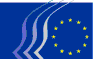 European Economic and Social CommitteeRULES GOVERNING THE 
2015 EESC CIVIL SOCIETY PRIZERewarding excellence in civil society initiatives__________A)	Aim and overall objective of the Civil Society PrizeThe aim of the prize, which is awarded annually, is to reward and encourage initiatives of civil society organisations and/or individuals that have made a significant contribution to promoting European identity and integration. The overall objective of the prize is to raise awareness of the contribution that civil society organisations and/or individuals can make to the creation of a European identity and citizenship in a way that underpins the common values that shore up European integration.B)	Theme of the 2015 EESC Civil Society Prize: Combating povertyThe Commission's communication Taking stock of the Europe 2020 Strategy for smart, sustainable and inclusive growth admits that the EU has drifted further away from its target of lifting at least 20 million people out of the risk of poverty and social exclusion and "there is no sign of rapid progress to remedy this situation – the number of people at risk of poverty might remain close to 100 million by 2020. The situation is particularly serious in certain Member States and has been driven by increases in severe material deprivation and in the share of jobless households. The crisis has demonstrated the need for effective social protection systems."It is therefore all the more important that one of the key flagship initiatives of the Europe 2020 Strategy – the European platform against poverty and social exclusion – is reformed to become a real hub for discussing Europe 2020's EU social and anti-poverty initiatives and to take more decisive action. The original aim of the platform, which was created in 2010 and will remain active until 2020, was to create a joint commitment among Member States, European institutions and key stakeholders to fight poverty and social exclusion by establishing a dynamic framework for action embedded in the three priority areas of smart, sustainable and inclusive growth. Yet, so far, Member States have been putting most of the emphasis on financial and economic issues. Very little focus is placed on how to meet the poverty reduction target beyond employment measures and on developing an integrated strategy in this area.At the global level, the United Nations aims to set up a new global partnership for eradicating poverty worldwide and promoting sustainable development at a UN summit in September 2015. This agenda will establish a new, globally applicable model of development that is human rights-based and people-centred and combines poverty eradication with the preservation of the environment in such a way that both are  mutually reinforcing.The EESC, in launching the 2015 Civil Society Prize, wishes to reward initiatives undertaken by officially registered civil society organisations and/or individuals. The initiatives will be aimed at combating poverty in Europe by improving the economic and social inclusion of people living in poverty and countering the increasing risk of exposure to poverty.The prize will be launched in April/May 2015 and awarded on 10 December 2015. C)	Eligible initiativesGiven that civil society actors play a major role in combating poverty and alleviating the consequences of material deprivation, the specific objective of the prize is to reward initiatives in areas such as:social support, housing, education and health; in-work poverty;energy poverty;child poverty; homelessness;financial exclusion and over-indebtedness;cooperation with public authorities. D)	Eligible candidatesThe EESC Civil Society Prize is open to civil society organisations officially registered within the European Union and acting at local, national, regional or European level. It is also open to individuals.Civil society organisations are private-initiative, non-state organisations which are actively involved in shaping public affairs on the basis of their own concerns, drawing on their own specific knowledge, abilities and scope for action. They act autonomously and membership entails a voluntary commitment by members of the general public to take part in the work and activities of those organisations.This definition excludes bodies and structures set up by a legislative or regulatory act and to which affiliation is partially or totally mandatory.Individuals are natural persons. Third-country nationals are also eligible, provided they are legally resident in the territory of the EU.Candidates for the prize (both organisations and individuals) must be nominated by:one or several members of the European Economic and Social Committee; orone or several national economic and social councils (ESCs) or similar institutions; orone or several European civil society organisations and networks.European civil society organisations and individuals are not allowed to nominate themselves."European organisations" means organisations which have members and associates in several Member States and which coordinate their activities at European level.Applications sent directly to the EESC will not be considered.To ensure full transparency of the nomination and selection process, members of the assessors panel and members of the selection board are not allowed to nominate candidates for the prize.E)	Nomination procedureNominations are to be made by filling in the application form which is available on the EESC website at the following address:www.eesc.europa.eu/civilsocietyprizeThe application form must contain all the information the selection board requires in order:firstly, to ascertain that the civil society organisations or the individuals concerned fulfil the formal entry criteria; andsecondly, to evaluate the substantive merits of each civil society organisation or individual in relation to the theme and objectives of the prize.In order to facilitate the selection board's work, application forms and any accompanying documentation should be sent in French or English, wherever possible.Candidates should note that the prize is subject to Article 138 of Regulation (EU, Euratom) No 966/2012 of the European Parliament and of the Council of 25 October 2012 on the financial rules applicable to the general budget of the Union and repealing Council Regulation (EC, Euratom) No 1605/2002 (OJ L 298, 26.10.2012, p. 1) and Article 211-215 of the Rules of Application. Nominees will therefore be awarded the prize only if they comply with the requirements of the aforementioned EU financial rules. To this end, they will be asked to duly fill in and sign the following forms:Declaration of honour on exclusion criteria and absence of conflict of interest (Appendix 1)Notice to candidates concerning rules applicable to the civil society prize (Appendix 2)Before the prize is awarded, nominees will also be asked to duly complete and send back the financial identification form and the legal entity form available on the Europa website, together with the relevant supporting documents.http://ec.europa.eu/budget/contracts_grants/info_contracts/legal_entities/legal_entities_en.cfmhttp://ec.europa.eu/budget/contracts_grants/info_contracts/financial_id/financial_id_en.cfm.F)	Prize award criteriaThe selection board will assess the applications that meet the criteria set out under points C) (Eligible initiatives) and D) (Eligible candidates), taking into account:1)	The aim and overall objective of the prize as set out under point A2)	The impact of the initiatives in terms of:their target audience (categories of beneficiaries of the initiative and number of people concerned);the nature of their contribution to the well-being of the community;their long-term impact;their sustainability;their European dimension (geographical coverage);the implementation of human rights;outcomes in relation to awareness raising of poverty related issues.3)	The degree of excellence of the initiatives in terms of:innovation;creativity;uniqueness;participation of those experiencing poverty or social exclusion;ability to share good practice.The selection board comprises the president and the two vice-presidents of the EESC, the presidents of the three groups (Employers, Workers, Various Interests), and the EESC secretary–general.The selection board is responsible for the final selection of the winners, taking into account the results of the evaluation carried out by a three-member group of assessors which includes at least one external independent evaluator. G)	Prize moneyThe total value of the prize is EUR 50 000. This amount may be shared between a maximum of five winners, as follows: first prize EUR 14 000; EUR 9 000 for each of the other winners.The Committee is not bound to award all five prizes.Prizes will be paid by bank transfer within 30 days after the award ceremony.H) 	DeadlinesThe final deadline for sending nominations is 31 July 2015, at 23.59 (GMT+1).Winners will be notified by 13 November 2015.The prize-giving ceremony will be held on 10 December 2015.I) 	Submission of nominationsThe duly completed application form should be sent to the EESC secretariat either by email to the following address:civilsocietyprize@eesc.europa.euOR by post to:European Economic and Social Committee (EESC)Communication DepartmentRue Belliard/Belliardstraat 99Office VMA2 5/521040 Bruxelles/BrusselBELGIQUE/BELGIËFor further information, please contact:Mr Peter Lindvald Nielsen, Head of the EESC Communication DepartmentTel.: + 32 (0)2 546 92 99orMs Anna Comi, Communication officer, Secretariat of the EESC Communication DepartmentTel.: + 32 (0)2 546 93 67You may also send an email to civilsocietyprize@eesc.europa.eu.Proposers and nominees will receive confirmation by email that the application has been received on time and has been duly registered. They will also be informed of the deadline for the selection of the winners.If relevant for other potential candidates, replies to emails will be published on the Civil Society Prize page of the EESC website, as indicated above, under Frequently Asked Questions (FAQ)._____________